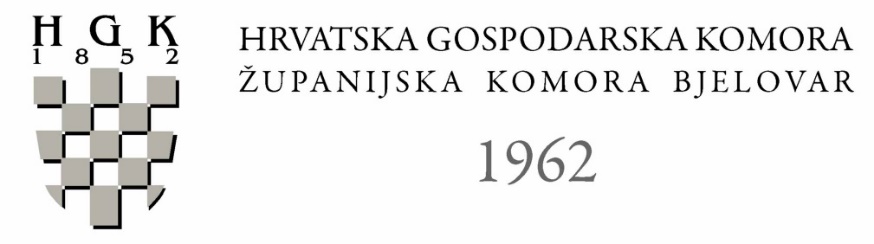 P R I J A V N I C A   ZA   SUDJELOVANJENA SASTANKU POSLOVNO-ZNANSTVENOG KLUBAINDUSTRIJA 4.0 – PRILIKA ZA NOVI ISKORAKHGK-Županijska komora Bjelovar, Preradovićeva 4/Iu srijedu, 29. ožujka 2017. u 13 satiTvrtka naziv : ………………………………………………………………..Ime i prezime – funkcija: ........................................................................ Adresa : .........................................................................................................Telefon : ................................................ Fax : ............................................................E-mail : ....................................................Mjesto i datum:                                                  		   Potpis:	________________________					__________________________Napomena: Popunjenu prijavnicu molimo dostaviti zaključno sa 27. ožujka 2017. godinena  telefaks: 043/241- 908 ili na e-mail: hgkbj@hgk.hr 